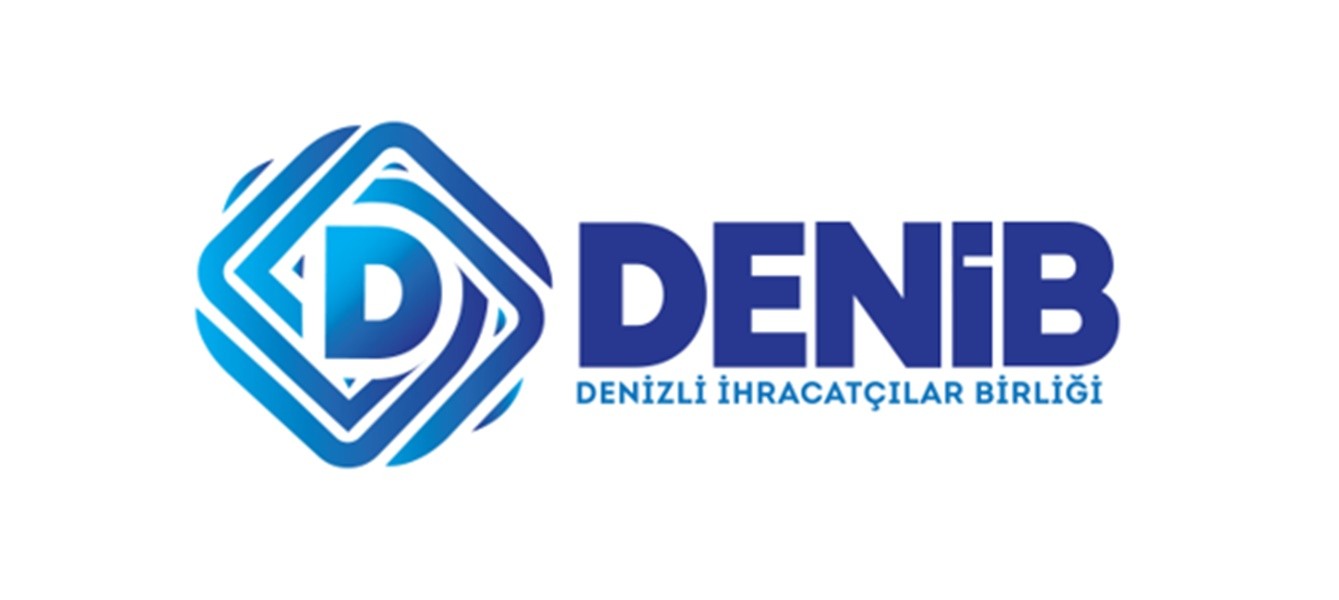 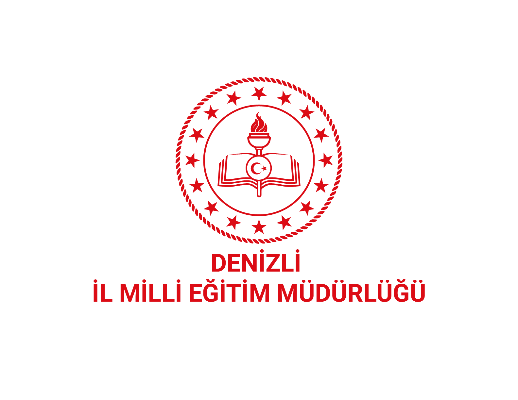 DENİZLİ İHRACATÇILAR BİRLİĞİ6.  GENÇ MUCİTLER ARANIYOR 
İNOVATİF FİKİRLER YARIŞMASIProje Sunum Formu	Projenin Adı: .………………………………………………………………………………………………………………..	    Kategori: 		☐ A-İnovatif Fikirler Yarışması  		       		☐  B- Dijital Oyun İçerik Geliştirme Yarışması   	Okul:    İLKOKUL  (……)	ORTAOKUL  (……)	LİSE  (……)	Projenin Amacı ve Faydaları: A- (Proje fikrinin çıkış noktası ve gerçekleştirilecek amaçlar, faydaları)					B- Dijital Oyun Amacı ve Faydaları: 	_______________________________________________________________________________________________	_______________________________________________________________________________________________	_______________________________________________________________________________________________	_______________________________________________________________________________________________	_______________________________________________________________________________________________                  _______________________________________________________________________________________________	_______________________________________________________________________________________________	_______________________________________________________________________________________________  	Uygulama Adımları : A- (Projenin Metodolojisi, nasıl hayata geçirileceği hakkında bilgi)			             : B- (Dijital Oyun Kurgu ve kullanılan programlar hakkında bilgi)	___________________________________________________________________________________________	___________________________________________________________________________________________	___________________________________________________________________________________________	___________________________________________________________________________________________	___________________________________________________________________________________________	___________________________________________________________________________________________	___________________________________________________________________________________________	___________________________________________________________________________________________	___________________________________________________________________________________________	___________________________________________________________________________________________	___________________________________________________________________________________________	___________________________________________________________________________________________	_________________________________________________________________________________________________	_________________________________________________________________________________________________        ________________________________________________________________________________________________      _	_________________________________________________________________________________________________	_________________________________________________________________________________________________	_________________________________________________________________________________________________	_________________________________________________________________________________________________	_________________________________________________________________________________________________	_________________________________________________________________________________________________	_________________________________________________________________________________________________	_________________________________________________________________________________________________	_________________________________________________________________________________________________	_________________________________________________________________________________________________	_________________________________________________________________________________________________	_________________________________________________________________________________________________	_________________________________________________________________________________________________	_________________________________________________________________________________________________	_________________________________________________________________________________________________	_________________________________________________________________________________________________	_________________________________________________________________________________________________	_________________________________________________________________________________________________	_________________________________________________________________________________________________	Katılımcı 	Adı Soyadı : 	İmza	: * Başvuru formuyla birlikte kapalı zarf içerisinde okul idaresine teslim edilecektir